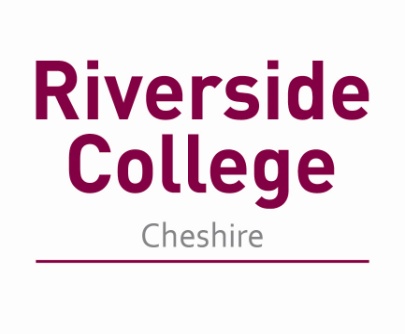 Engineering Lecturer (Electrical Engineering)Job DescriptionMain Purpose of JobTo deliver outstanding Engineering provision at the College to ensure that achievement and the student experience are exceptional.	Teaching and LearningTo develop and implement teaching and learning strategies which ensure students are successful in EngineeringTo be able to teach Level 1, 2 & 3 Diploma in engineering, electrical/electronic specific units and mandatory units.To promote student centred learning, ensuring all students have access to differentiated learning materials.To embed stretch and challenge so all students reach their full potential.To identify and implement strategies to ensure that the student’s learning experience is of the highest standard.School of Engineering & Motor VehicleTo be involved with the promotion of the School of Engineering & Motor Vehicle activities across the College and at external events, maintaining and forging links with partner institutions, such as schools and universities.To provide enrichment and enhancement activities within the Engineering areaPastoralTo take an active role in the selection, induction and support of students.To act as a personal tutor as required.To promote and safeguard the welfare of young people and vulnerable adults.To meet the individual needs of all students to ensure all have an equal chance of success.Personal DevelopmentTo undertake staff development and attend staff meetings as required and requested.To accept flexible redeployment and reallocation of duties commensurate with the level of the post.Engineering Lecturer (Electrical)Person SpecificationQualificationsRelevant vocational qualificationTeaching qualification or willingness to work towardsAssessing/Verification qualification or working towardsEvidence of continuing professional developmentKnowledge/ExperienceSignificant and successful teaching experience in Electrical engineering within an Engineering background, with a proven record of success is preferableStrong vocational background in a related area with experience of panel wiring, PLC and installation.Experience of effective team working and effective relationships between staff and studentsAbility to develop supportive working relationships with parents and other key stakeholdersKnowledge of curriculum and assessment issuesDetailed understanding of curriculum developments and national initiatives in EngineeringCurrent knowledge of awarding body practices, through up to date training is preferableKnowledge of safeguarding issuesKnowledge of equality and diversity issuesSkills/AttributesAbility to manage and resolve a range of situations in the best interests of the studentsAbility to contribute to the whole College experienceEffective communicatorFlexible approachLogical approach to problem solvingAdditional RequirementsWillingness to work flexible hoursPost InformationReports to Head of School, Engineering & Motor VehicleSalary – up to £37,071The post holder will undertake all duties and responsibilities in compliance with regulatory, legislative and college procedural requirements.